Name of Journal: World Journal of Clinical CasesManuscript NO: 60002Manuscript Type: CASE REPORTObturator nerve impingement caused by an osteophyte in the sacroiliac joint: A case reportCai MD et al. Obturator nerve impingement caused by an osteophyteMan-Di Cai, Hua-Feng Zhang, Yong-Gang Fan, Xian-Jun Su, Lei XiaMan-Di Cai, Hua-Feng Zhang, Yong-Gang Fan, Xian-Jun Su, Lei Xia, Department of Orthopedics, The First Affiliated Hospital of Zhengzhou University, Zhengzhou 450000, Henan Province, ChinaMan-Di Cai, Lei Xia, Institute of Spinal Deformity, The First Affiliated Hospital of Zhengzhou University, Zhengzhou 450000, Henan Province, ChinaAuthor contributions: Xia L, Zhang HF, and Cai MD were the patient’s orthopedists, reviewed the literature, and contributed to the conception; Cai MD reviewed the literature and contributed to manuscript drafting; Fan YG contributed to manuscript drafting; Su XJ analyzed and interpreted the imaging findings; Xia L, Zhang HF, and Cai MD were responsible for the revision of the manuscript for important intellectual content; and all authors issued final approval for the version to be submitted.Corresponding author: Lei Xia, PhD, Chief Doctor, Director, Professor, Department of Orthopedics, The First Affiliated Hospital of Zhengzhou University, No. 1 Jianshe East Road, Erqi District, Zhengzhou 450000, Henan Province, China. zdyfyxialei@163.comReceived: October 20, 2020Revised: November 28, 2020Accepted: December 11, 2020Published online: AbstractBACKGROUNDCases of obturator nerve impingement (ONI) caused by osteophytes resulting from bone hyperplasia on the sacroiliac articular surface have never been reported. This paper presents such a case in a patient in whom severe lower limb pain was caused by osteophyte compression of the sacroiliac joint on the obturator nerve.CASE SUMMARYA 65-year-old Asian man presented with severe pain and numbness in his left lower limb, which became aggravated during walking and showed intermittent claudication. The physical examination revealed that the muscle strength of the left lower limb had decreased and that the passive knee flexion test result was positive. Computed tomography (CT) and 3D reconstruction showed a large osteophyte located in the anterior lower part of the left sacroiliac joint. The results of electrophysiological examination showed peripheral neuropathy. A CT-guided obturator nerve block significantly reduced the severity of pain in this patient. According to the above findings, ONI caused by the osteophyte in the sacroiliac joint was diagnosed. This patient underwent an operation to remove the bone spur and symptomatic treatment. After therapy, the patient's pain and numbness were significantly relieved. The last follow-up was performed 6 mo after the operation, and the patient recovered well without other complications, returned to work, and resumed his normal lifestyle.CONCLUSIONOsteophytes of the sacroiliac joint can cause ONI, which leads to symptoms including severe radiative pain in the lower limb in patients. The diagnosis and differentiation of this disease should attract the attention of clinicians. Surgical excision of osteophytes should be considered when conservative treatment is not effective.Key Words: Obturator nerve impingement; Osteophyte; Sacroiliac joint; Case reportCai MD, Zhang HF, Fan YG, Su XJ, Xia L. Obturator nerve impingement caused by an osteophyte in the sacroiliac join: A case report. World J Clin Cases 2020; In pressCore Tip: Obturator nerve impingement is a peripheral neurogenic disease. It has a low incidence, but symptoms such as pain will affect the work and life of patients. Since the nerve runs deep and belongs to the peripheral nerve, the exact diagnosis is challenging. We present a very rare case of severe pain and numbness in the left lower extremity due to obturator nerve compression by an osteophyte of the sacroiliac joint. Our report could help clinicians diagnose and treat this disease better. Meanwhile, it provides a new idea for unexplained lower limb pain.INTRODUCTIONThe obturator nerve is composed of the anterior branches of the 2nd to 4th lumbar nerves in the anterior thigh. After the obturator nerve exits the medial edge of the psoas muscle, it enters the small pelvis toward the thigh and is divided into the anterior and posterior branches. The muscle branches of that nerve innervate the obturator externus and the adductor muscles of the thigh, while the cutaneous branches are distributed on the skin on the inner side of the thigh. In addition, some branches of the obturator nerve reach the hip and knee joints. Obturator nerve injury often causes pain and numbness in the inner thigh and front of the knee and joint movement disorders[1]. Some nerves, including the obturator nerve, need to pass through the surface of the sacroiliac joint during walking. As individuals age, because of bone hyperplasia, this joint can produce osteophytes that entrap the nerve traveling from it. Previous studies have reported cases of sciatica caused by osteophytes behind the sacroiliac joint[2]. However, cases of obturator neuralgia caused by osteophytes in the front of the same joint have not been reported before.The diagnosis of this disease may be challenging due to its low prevalence. At present, obturator nerve impingement (ONI) is mainly diagnosed on the basis of the clinical manifestations and imaging findings, and the diagnosis is confirmed by determining whether a local nerve block is effective in treating the case[3]. Of course, the effects of other diseases need to be ruled out. We herein present a rare case of pain and numbness in the left lower extremity due to compression of the obturator nerve by an osteophyte in the anterior inferior sacroiliac joint. The diagnostic and treatment processes for this case are explained in detail as well.CASE PRESENTATIONChief complaintsA 65-year-old man presented with a 14-d history of numbness and pain in the left lower limb, which became aggravated after physical activity.History of present illnessThe patient had a 2-wk history of numbness and pain in his left lower limb when carrying heavy loads, which became aggravated during walking and showed intermittent claudication. The numbness and pain were mainly located on the medial aspect of the thigh and extended to the left knee. The patient could not sleep supinely due to the pain. He had previously visited a local hospital and received symptomatic treatment with painkillers for 2 wk. The pain, however, was still severe, and the patient’s quality of life was severely affected. For further diagnosis and treatment, this patient came to our hospital. The initial diagnosis was "left lower extremity pain of unknown origin with dyskinesia". The patient had a good general condition since onset.History of past illnessThe patient could not sleep supinely due to the pain. He had previously visited a local hospital and received symptomatic treatment with painkillers for 2 wk. The pain, however, was still severe, and the patient’s quality of life was severely affected.Personal and family historyThe patient had no family history of genetic disease.Physical examinationThe physical examination revealed numbness and pain in his left groin and inner thigh, as well as tenderness on the medial side of the left knee joint. The visual analog scale (VAS) pain score was 7 (severe pain). The patient walked with an abnormal pattern and posture: He bent his back and put his left hand on his left thigh. The passive knee flexion test result was positive. This patient had a normal muscle tone, and the level of muscle strength was grade V in the right lower limb and IV in the left lower limb. The knee and Achilles tendon reflexes were normal, and the Babinski sign was negative on both sides.Laboratory examinationsNo obvious abnormalities were found in laboratory examinations.Imaging examinationsThe plain X-ray scans of the two knees and right hip showed no obvious abnormalities except mild hyperosteogeny. The plain and dynamic enhanced magnetic resonance imaging scans showed slight disc bulging at the L4-L5 level (Figure 1A-C). The pelvic computed tomography (CT) scan plus 3D reconstruction revealed bilateral sacroiliac joint osteophyte formation (Figure 2A-D), and the left osteophyte was larger (arrow). The electromyography and nerve conduction velocity studies showed partial peripheral nerve damage in both lower extremities (Figure 3A-C).Diagnostic treatment and resultsA CT-guided diagnostic obturator nerve local block was performed at the site of the left sacroiliac joint osteophyte[4,5] (Figure 4A and B). Immediately after surgery, the patient felt that the pain had significantly reduced, and the passive knee flexion test result became negative. In addition, intermittent claudication disappeared. However, the pain recurred the next day after the local block and could not be relieved after conservative therapy for a week.FINAL DIAGNOSISThe final diagnosis was ONI caused by an osteophyte in the sacroiliac joint with mild lumbar disc herniation.TREATMENTThe patient was treated by surgery via an anterior approach to remove the osteophyte in the sacroiliac joint. A hard bone spur (2.5 cm × 2.2 cm × 1.3 cm) was found, which seemed to protrude from the anterior side of the left sacroiliac joint, and the patient had poor mobility. The hyperplastic component was excised along the base of the joint by using an osteotome, and wound healing was promoted with bone wax. Then, the specimen was sent for a routine pathological examination.OUTCOME AND FOLLOW-UPAfter the operation, the patient reported that the pain was significantly relieved (VAS 1), and he could sleep supinely and walk normally again without using analgesics. A CT scan after the surgery revealed that the left sacroiliac joint osteophyte was completely removed (Figure 5A and D). The pathological results showed that there was mature bone and cartilage tissue, which were consistent with benign lesions (Figure 6). At the 6-mo postoperative follow-up, the patient had returned to his normal lifestyle.DISCUSSIONONI is relatively rare but can severely affect a patient’s ability to work and quality of life. It is a peripheral neurogenic disease. Because the nerve lies protected deep within the pelvis and medial thigh, ONI is infrequent but may arise from direct trauma due to pelvic fractures, particularly those that affect the sacroiliac joint. Total hip arthroplasty, pelvic operations, and femoral artery procedures, as well as compression caused by tumors or metastatic diseases, have also been implicated[6-8]. However, as far as we know, cases of this disease caused by osteophytes have not been reported. At present, this disease is mainly diagnosed on the basis of physical examination and imaging findings, and the diagnosis is confirmed by determining whether nerve block treatment is an effective treatment. Regarding sacroiliac joint degeneration and osteophytes, studies have shown that osteophytes are more common in men than in women and particularly common on the anterior surface of the joint[9]. Kumar et al[2] have previously reported cases of sciatica caused by sacroiliac joint osteophytes. It can be seen that the formation of osteophytes on the sacroiliac joint surface can lead to neurological symptoms, which can be confirmed by auxiliary examinations combined with nerve blocks. If conservative treatment cannot relieve the pain or improve the patient’s ability to work or quality of life, surgical treatment should be considered.CONCLUSIONONI caused by bone spurs is rather uncommon. We report a rare case that may be important for further research on this disease. Therefore, when patients have unexplained radiating pain in the lower extremities and other causes can be ruled out, this rare disease should be considered.REFERENCES1 Bowley MP, Doughty CT. Entrapment Neuropathies of the Lower Extremity. Med Clin North Am 2019; 103: 371-382 [PMID: 30704688 DOI: 10.1016/j.mcna.2018.10.013]2 Kumar B, Sriram KG, George C. Osteophyte at the sacroiliac joint as a cause of sciatica: a report of four cases. J Orthop Surg (Hong Kong) 2002; 10: 73-76 [PMID: 12401925 DOI: 10.1177/230949900201000113]3 Tipton JS. Obturator neuropathy. Curr Rev Musculoskelet Med 2008; 1: 234-237 [PMID: 19468309 DOI: 10.1007/s12178-008-9030-7]4 House CV, Ali KE, Bradshaw C, Connell DA. CT-guided obturator nerve block via the posterior approach. Skeletal Radiol 2006; 35: 227-232 [PMID: 16474949 DOI: 10.1007/s00256-005-0075-z]5 Heywang-Köbrunner SH, Amaya B, Okoniewski M, Pickuth D, Spielmann RP. CT-guided obturator nerve block for diagnosis and treatment of painful conditions of the hip. Eur Radiol 2001; 11: 1047-1053 [PMID: 11419151 DOI: 10.1007/s003300000682]6 Sorenson EJ, Chen JJ, Daube JR. Obturator neuropathy: causes and outcome. Muscle Nerve 2002; 25: 605-607 [PMID: 11932980 DOI: 10.1002/mus.10065]7 Kleiner JB, Thorne RP. Obturator neuropathy caused by an aneurysm of the hypogastric artery. A case report. J Bone Joint Surg Am 1989; 71: 1408-1409 [PMID: 2793897]8 Rogers LR, Borkowski GP, Albers JW, Levin KH, Barohn RJ, Mitsumoto H. Obturator mononeuropathy caused by pelvic cancer: six cases. Neurology 1993; 43: 1489-1492 [PMID: 8394520 DOI: 10.1212/wnl.43.8.1489]9 Shibata Y, Shirai Y, Miyamoto M. The aging process in the sacroiliac joint: helical computed tomography analysis. J Orthop Sci 2002; 7: 12-18 [PMID: 11819126 DOI: 10.1007/s776-002-8407-1]FootnotesInformed consent statement: Informed written consent was obtained from the patient for publication of this report and any accompanying images.Conflict-of-interest statement: The authors declare that they have no conflict of interest to report.CARE Checklist (2016) statement: The authors have read the CARE Checklist (2016), and the manuscript was prepared and revised according to the CARE Checklist (2016).Open-Access: This article is an open-access article that was selected by an in-house editor and fully peer-reviewed by external reviewers. It is distributed in accordance with the Creative Commons Attribution NonCommercial (CC BY-NC 4.0) license, which permits others to distribute, remix, adapt, build upon this work non-commercially, and license their derivative works on different terms, provided the original work is properly cited and the use is non-commercial. See: http://creativecommons.org/Licenses/by-nc/4.0/Manuscript source: Unsolicited manuscriptPeer-review started: October 20, 2020First decision: November 24, 2020Article in press: Specialty type: Medicine, research and experimentalCountry/Territory of origin: ChinaPeer-review report’s scientific quality classificationGrade A (Excellent): 0Grade B (Very good): BGrade C (Good): 0Grade D (Fair): 0Grade E (Poor): 0P-Reviewer: Aota Y S-Editor: Huang P L-Editor: Wang TQ P-Editor: Figure Legends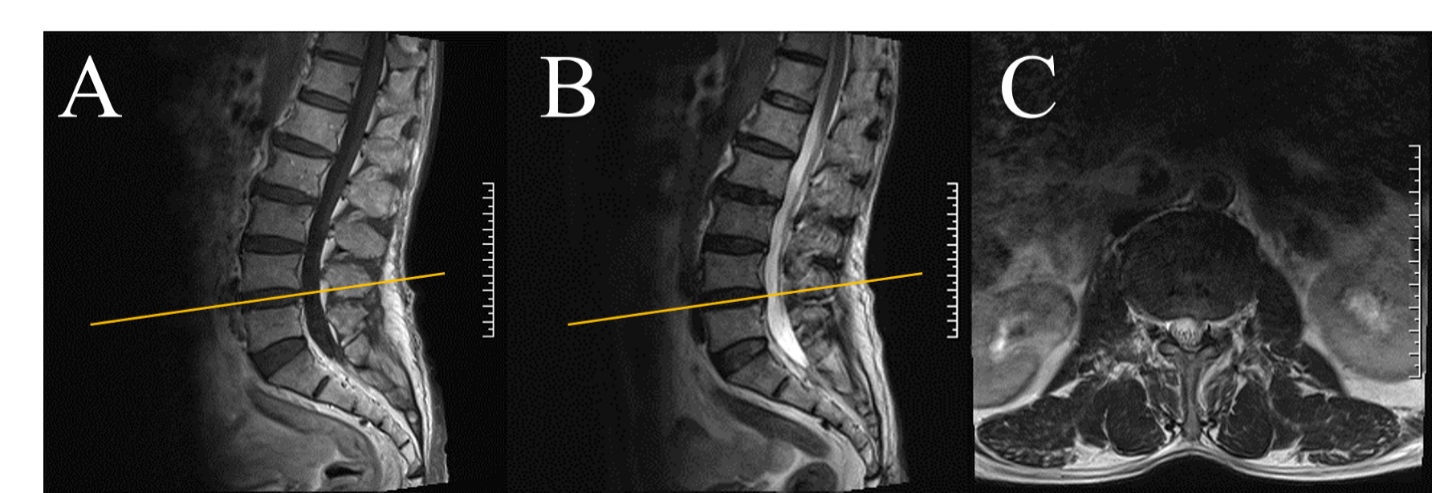 Figure 1 Plain magnetic resonance imaging of the lumbar before the operation. A: T1 sagittal image showing intervertebral disc bulging at the L4/5 level, which caused slight compression of the anterior edge of the dural sac but not to the extent that causes neurological symptoms; B: T2 sagittal image of the L4/5 level; C: The horizontal image correlated with the L4/5 intervertebral space, as indicated by the yellow scout line in the panel.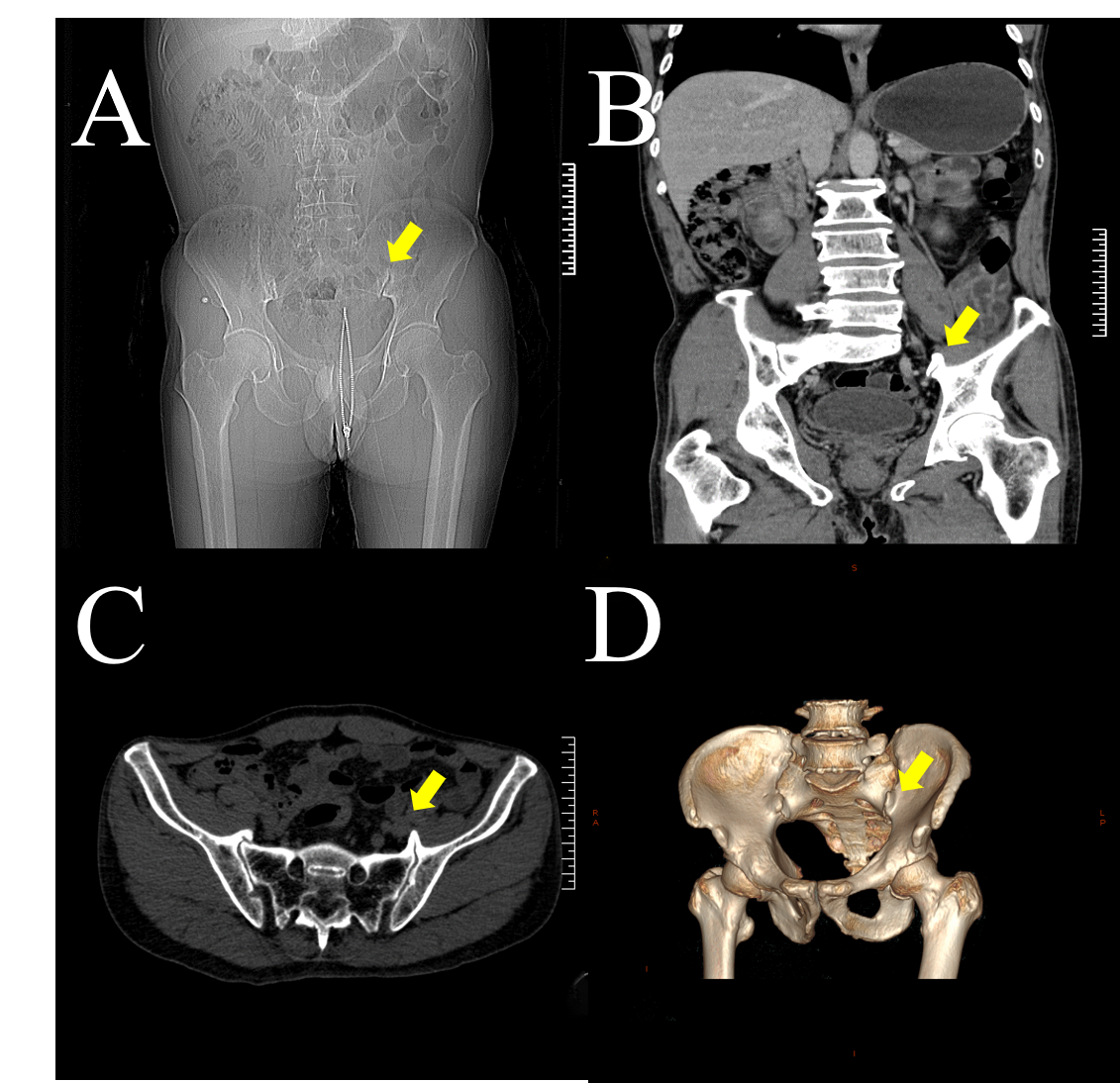 Figure 2 Pelvic computed tomography scan plus 3D reconstruction before the operation. A: Anteroposterior radiograph of the pelvis; B: Coronal computed tomography scan showing the osteophyte in the left sacroiliac joint, as indicated by the yellow arrow; C: Horizontal scan showing that the left osteophyte was more prominent; D: 3D reconstruction revealing the osteophytes that were in the anterior lower part of both sacroiliac joints, with the left osteophyte being larger, as indicated by the yellow arrow in the figure.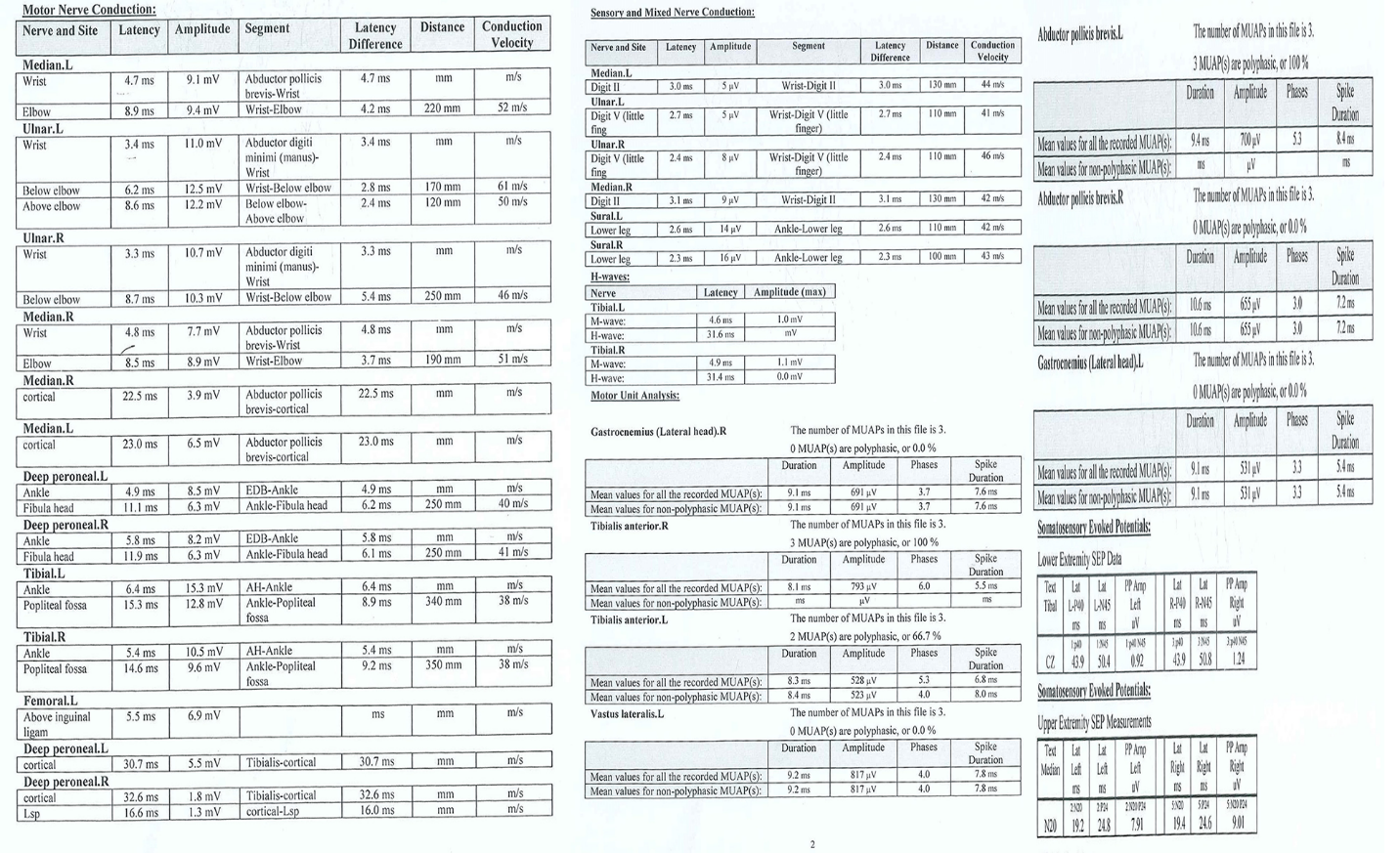 Figure 3 Electromyography and nerve conduction velocity of both lower extremities. Electrophysiology showed that the P40 conduction latency time of lower extremities deep sensory pathway was normal while the amplitude was reduced and the waveform was poor, which means peripheral nerve injury.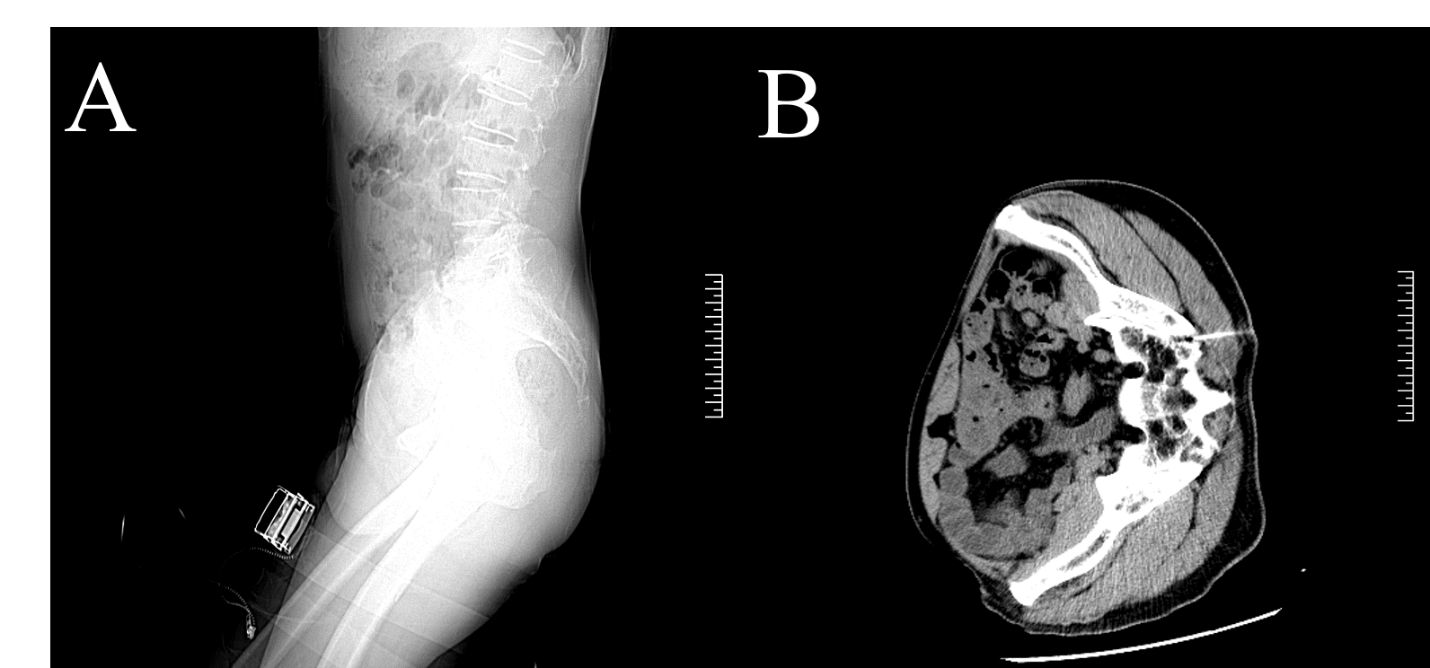 Figure 4 Computed tomography-guided diagnostic obturator nerve local block. A: Sagittal image showing that computed tomography-guided posterior approach for obturator nerve block was demonstrating; B: Horizontal image showing the puncture needle was entering the sacroiliac joint space.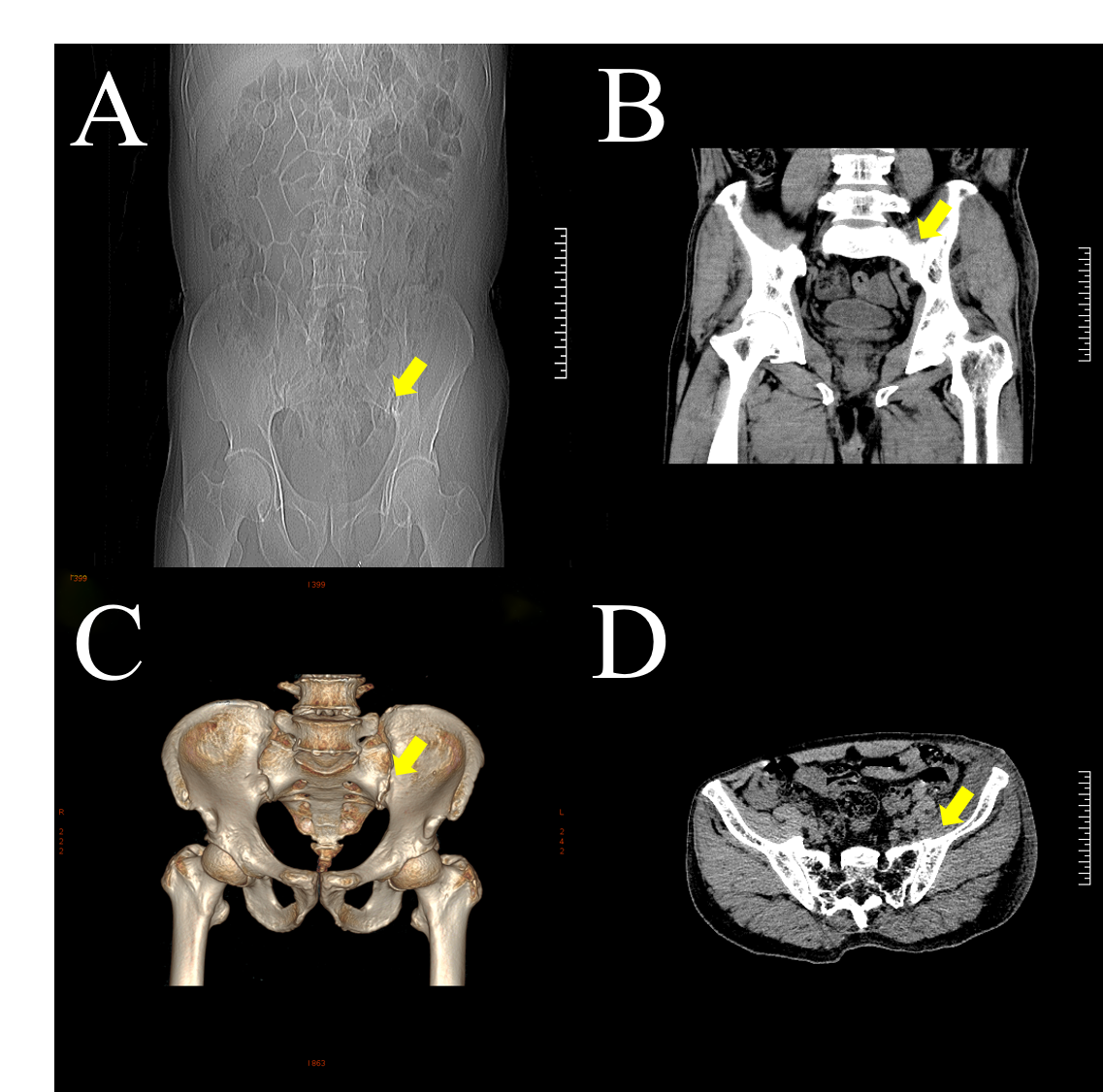 Figure 5 Pelvic computed tomography scan plus 3D reconstruction after the operation. A: Anteroposterior radiograph of the pelvis; B: Coronal computed tomography scan showed the osteophyte has been removed; C: 3D reconstruction showed that the osteophyte from the anterior lower part of the left sacroiliac joint has been completely removed and the articular surface was flat while the osteophyte of the right was still existing, as indicated by the yellow arrow; D: Horizontal scan of the pelvic after surgery.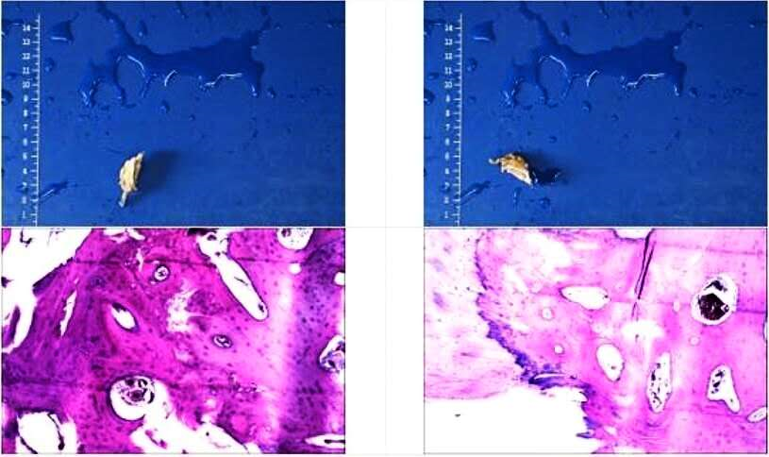 Figure 6 Specimen photos and pathological results. The Gray-yellow bone tissue seen by the naked eye, is about 2.5 cm × 2.2 cm × 1.3 cm in size, and the mature bone and cartilage tissue seen under microscope staining, is consistent with benign lesions.